St. Mary’s School Forest School progression of skills EYFS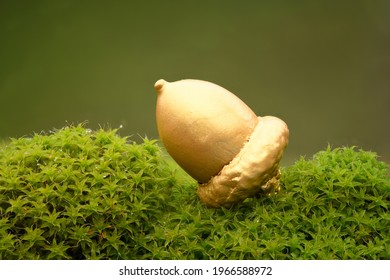 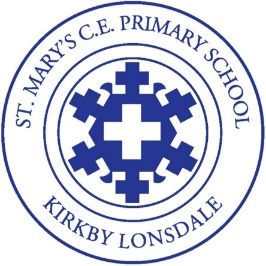 ClassKnowledgeExperienceSkillsNurseryI can identify the seasons in the woods.I can identify two different types of treeI can name two different woodland birds.I know how to look after the forest and use materials.I have eaten two different foods cooked over a fireI have swung in a hammockI have made a den using tarps and pegs with help.I have created art from natural materials.I have found and jumped in muddy puddles.I have played lots of new games.Listened to the sounds of the forest.I can know where different animals live and can make habitats for them.I have created recipes in the mud kitchenI can tie pipe cleaners around a stick.I can make woodland paint.I can cut wool and string independently. I can use a palm drill.     ReceptionI can identify the seasons in the woods and say how they have changed, lost leaves, buds etc.I can identify 3 different types of tree and talk about it.I can name two different woodland birds and explain what colour it is.I can talk about creatures that live in woods in our country.I can recognise I have swung in a hammockI have made den using tarps and pegs independently.I can talk about animals that come out at night.I have eaten food cooked over a fire and helped to make some of it.I have followed recipes in the mud kitchen.I can talk about what I have made to other children.I have made a habitat for animalsI can talk about some animals that hibernate.I can use loose parts play in the woods and add other materials to this.I can talk about how trees growI can use hape zoma to make prints.I can tie ribbon around a string.I can use a potato peeler to whittle a stick.I can make woodland paint using natural items.I can use a hammer and nailsI can make a musical instrument.I will be able to use secatuers safely